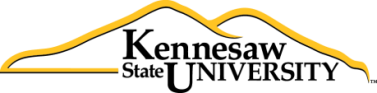 HEALTH OBSERVATION SUMMARYKennesaw State UniversityCandidate’s Name: 						KSU Course: 				 Semester: 			Collaborating Teacher: 						University Supervisor: 							School: 							       Each indicator must be observed at least one time during student teaching, but it is not necessary to document each indicator during TOSS.LEVELS:	0 – Not Observed	1 – Unsatisfactory	2 – Basic	3 – Approaching	4 – Target	5 - ExceptionalSUBJECT MATTER EXPERTNARRATIVE:FACILITATOR OF LEARNINGNARRATIVE:COLLABORATIVE PROFESSIONALLEVELS:	0 – Not Observed	1 – Unsatisfactory	2 – Basic	3 – Approaching	4 – Target	5 - ExceptionalDateLesson Focus# of students, Grade LevelSettingOther Contextual Factors1.1 Candidate represents Health & Physical Education content accurately1.1 Candidate represents Health & Physical Education content accurately1.1 Candidate represents Health & Physical Education content accuratelyDateLevelDescription1.2 Candidate connects Health & Physical Education content to other disciplines and applies it to common life experiences.1.2 Candidate connects Health & Physical Education content to other disciplines and applies it to common life experiences.1.2 Candidate connects Health & Physical Education content to other disciplines and applies it to common life experiences.DateLevelDescription1.3 Candidate designs and implements effective demonstrations, explanations, and instructional cues and prompts to link Health & Physical Education concepts to appropriate learning experiences. (NASPE 4.2; PSC 4.2)1.3 Candidate designs and implements effective demonstrations, explanations, and instructional cues and prompts to link Health & Physical Education concepts to appropriate learning experiences. (NASPE 4.2; PSC 4.2)1.3 Candidate designs and implements effective demonstrations, explanations, and instructional cues and prompts to link Health & Physical Education concepts to appropriate learning experiences. (NASPE 4.2; PSC 4.2)DateLevelDescription1.8 Candidate utilizes theoretical foundations of health behavior and principles of learning in lessons related to health and well-being. (PSC 1.6)1.8 Candidate utilizes theoretical foundations of health behavior and principles of learning in lessons related to health and well-being. (PSC 1.6)1.8 Candidate utilizes theoretical foundations of health behavior and principles of learning in lessons related to health and well-being. (PSC 1.6)DateLevelDescription1.9 Candidate assesses student health and implements instruction that promotes emotional, physical and mental health over the lifespan. (PSC 1.7)1.9 Candidate assesses student health and implements instruction that promotes emotional, physical and mental health over the lifespan. (PSC 1.7)1.9 Candidate assesses student health and implements instruction that promotes emotional, physical and mental health over the lifespan. (PSC 1.7)DateLevelDescription1.10 Candidate utilizes knowledge of disease etiology and prevention practices in lessons related to health and well-being. (PSC 1.8)1.10 Candidate utilizes knowledge of disease etiology and prevention practices in lessons related to health and well-being. (PSC 1.8)1.10 Candidate utilizes knowledge of disease etiology and prevention practices in lessons related to health and well-being. (PSC 1.8)DateLevelDescription1.11 Candidate demonstrates health literacy skills by using a variety of reliable data sources related to health in lesson planning. (PSC 2.4)1.11 Candidate demonstrates health literacy skills by using a variety of reliable data sources related to health in lesson planning. (PSC 2.4)1.11 Candidate demonstrates health literacy skills by using a variety of reliable data sources related to health in lesson planning. (PSC 2.4)DateLevelDescription1.12 Candidate demonstrates the ability to assist students in setting health related goals, developing health improvement strategies, and implementing health behavior plans to maintain or improve health. (PSC 2.5)1.12 Candidate demonstrates the ability to assist students in setting health related goals, developing health improvement strategies, and implementing health behavior plans to maintain or improve health. (PSC 2.5)1.12 Candidate demonstrates the ability to assist students in setting health related goals, developing health improvement strategies, and implementing health behavior plans to maintain or improve health. (PSC 2.5)DateLevelDescription2.1 Candidate designs and implements effective short and long term plans that are linked to program and instructional goals as well as  a variety of student needs. (NASPE 3.1; PSC 3.1)2.1 Candidate designs and implements effective short and long term plans that are linked to program and instructional goals as well as  a variety of student needs. (NASPE 3.1; PSC 3.1)2.1 Candidate designs and implements effective short and long term plans that are linked to program and instructional goals as well as  a variety of student needs. (NASPE 3.1; PSC 3.1)DateLevelDescription2.2 Candidate develops and implements appropriate (e.g., measurable, developmentally appropriate, performance based) goals and objectives aligned with local, state and/or national standards. (NASPE 3.2; PSC 3.2)2.2 Candidate develops and implements appropriate (e.g., measurable, developmentally appropriate, performance based) goals and objectives aligned with local, state and/or national standards. (NASPE 3.2; PSC 3.2)2.2 Candidate develops and implements appropriate (e.g., measurable, developmentally appropriate, performance based) goals and objectives aligned with local, state and/or national standards. (NASPE 3.2; PSC 3.2)DateLevelDescription2.3 Candidate designs and implements content that is aligned with lesson objectives. (NASPE 3.3; PSC 3.3)2.3 Candidate designs and implements content that is aligned with lesson objectives. (NASPE 3.3; PSC 3.3)2.3 Candidate designs and implements content that is aligned with lesson objectives. (NASPE 3.3; PSC 3.3)DateLevelDescription2.4 Candidate plans and adapts instruction for diverse student needs, adding specific accommodations and/or modifications for student exceptionalities. (NASPE 3.5; PSC 3.5)2.4 Candidate plans and adapts instruction for diverse student needs, adding specific accommodations and/or modifications for student exceptionalities. (NASPE 3.5; PSC 3.5)2.4 Candidate plans and adapts instruction for diverse student needs, adding specific accommodations and/or modifications for student exceptionalities. (NASPE 3.5; PSC 3.5)DateLevelDescription2.5 Candidate demonstrates knowledge of current technology by planning and implementing learning experiences that require students to appropriately use technology to meet lesson objectives. (NASPE 3.7)2.5 Candidate demonstrates knowledge of current technology by planning and implementing learning experiences that require students to appropriately use technology to meet lesson objectives. (NASPE 3.7)2.5 Candidate demonstrates knowledge of current technology by planning and implementing learning experiences that require students to appropriately use technology to meet lesson objectives. (NASPE 3.7)DateLevelDescription2.6 Candidate plans and implements sequential instruction to accommodate learner capabilities and needs. (NASPE 3.6; PSC 3.5)2.6 Candidate plans and implements sequential instruction to accommodate learner capabilities and needs. (NASPE 3.6; PSC 3.5)2.6 Candidate plans and implements sequential instruction to accommodate learner capabilities and needs. (NASPE 3.6; PSC 3.5)DateLevelDescription2.7 Candidate analyzes student performance and provides instructional feedback which results in skill acquisition, student learning and motivation. (NASPE 4.3; PSC 4.3)2.7 Candidate analyzes student performance and provides instructional feedback which results in skill acquisition, student learning and motivation. (NASPE 4.3; PSC 4.3)2.7 Candidate analyzes student performance and provides instructional feedback which results in skill acquisition, student learning and motivation. (NASPE 4.3; PSC 4.3)DateLevelDescription2.8 Candidate utilizes managerial rules, routines, and transitions to create and maintain a safe and effective learning environment. (NASPE 4.5; PSC 4.5)2.8 Candidate utilizes managerial rules, routines, and transitions to create and maintain a safe and effective learning environment. (NASPE 4.5; PSC 4.5)2.8 Candidate utilizes managerial rules, routines, and transitions to create and maintain a safe and effective learning environment. (NASPE 4.5; PSC 4.5)DateLevelDescription2.9 Candidate implements strategies to help students demonstrate responsible personal and social behaviors in a productive learning environment. (NASPE 4.6; PSY 4.6)2.9 Candidate implements strategies to help students demonstrate responsible personal and social behaviors in a productive learning environment. (NASPE 4.6; PSY 4.6)2.9 Candidate implements strategies to help students demonstrate responsible personal and social behaviors in a productive learning environment. (NASPE 4.6; PSY 4.6)DateLevelDescription2.10 Candidate plans for and manages resources to provide active, fair, and equitable learning experiences. (NASPE 3.4, PSC 3.4)2.10 Candidate plans for and manages resources to provide active, fair, and equitable learning experiences. (NASPE 3.4, PSC 3.4)2.10 Candidate plans for and manages resources to provide active, fair, and equitable learning experiences. (NASPE 3.4, PSC 3.4)DateLevelDescription2.11 Candidate recognizes the changing dynamics of the environment and adjusts instructional tasks based on student responses. (NASPE 4.4; PSC 4.4)2.11 Candidate recognizes the changing dynamics of the environment and adjusts instructional tasks based on student responses. (NASPE 4.4; PSC 4.4)2.11 Candidate recognizes the changing dynamics of the environment and adjusts instructional tasks based on student responses. (NASPE 4.4; PSC 4.4)DateLevelDescription2.12 Candidate uses a variety of methods, materials, and technologies to meet lesson objectives. (NASPE 3.7)2.12 Candidate uses a variety of methods, materials, and technologies to meet lesson objectives. (NASPE 3.7)2.12 Candidate uses a variety of methods, materials, and technologies to meet lesson objectives. (NASPE 3.7)DateLevelDescription2.13 Candidate selects or creates appropriate assessments that will measure student achievement of goals and objectives. (NASPE 5.1; PSC 5.1)2.13 Candidate selects or creates appropriate assessments that will measure student achievement of goals and objectives. (NASPE 5.1; PSC 5.1)2.13 Candidate selects or creates appropriate assessments that will measure student achievement of goals and objectives. (NASPE 5.1; PSC 5.1)DateLevelDescription2.14 Candidate uses a variety of appropriate assessments to evaluate student learning before, during, and after instruction. (NASPE 5.2; PSC 5.2)2.14 Candidate uses a variety of appropriate assessments to evaluate student learning before, during, and after instruction. (NASPE 5.2; PSC 5.2)2.14 Candidate uses a variety of appropriate assessments to evaluate student learning before, during, and after instruction. (NASPE 5.2; PSC 5.2)DateLevelDescription2.15 Candidate utilizes the reflective cycle to implement changes in teacher performance, student learning, and/or instructional goal and decisions. (NASPE 5.3, PSC 5.3)2.15 Candidate utilizes the reflective cycle to implement changes in teacher performance, student learning, and/or instructional goal and decisions. (NASPE 5.3, PSC 5.3)2.15 Candidate utilizes the reflective cycle to implement changes in teacher performance, student learning, and/or instructional goal and decisions. (NASPE 5.3, PSC 5.3)DateLevelDescription2.16 Candidate demonstrates effective verbal and non-verbal communication skills across a variety of instructional formats. (NASPE 4.1, PSC 4.1)2.16 Candidate demonstrates effective verbal and non-verbal communication skills across a variety of instructional formats. (NASPE 4.1, PSC 4.1)2.16 Candidate demonstrates effective verbal and non-verbal communication skills across a variety of instructional formats. (NASPE 4.1, PSC 4.1)DateLevelDescription2.17 Candidate creates and implements instruction that embodies multiple cultures and gives all students fair access to high quality Health and Physical Education in a rich, diverse curriculum.2.17 Candidate creates and implements instruction that embodies multiple cultures and gives all students fair access to high quality Health and Physical Education in a rich, diverse curriculum.2.17 Candidate creates and implements instruction that embodies multiple cultures and gives all students fair access to high quality Health and Physical Education in a rich, diverse curriculum.DateLevelDescription3.1 Candidate communicates in ways that conveys respect and sensitivity. (NASPE 6.4)3.1 Candidate communicates in ways that conveys respect and sensitivity. (NASPE 6.4)3.1 Candidate communicates in ways that conveys respect and sensitivity. (NASPE 6.4)DateLevelDescription3.2 Candidate participates in activities that enhances collaboration and leads to professional growth and developments. (NASPE 6.2; PSC 6.2)3.2 Candidate participates in activities that enhances collaboration and leads to professional growth and developments. (NASPE 6.2; PSC 6.2)3.2 Candidate participates in activities that enhances collaboration and leads to professional growth and developments. (NASPE 6.2; PSC 6.2)DateLevelDescription3.3 Candidate demonstrates behaviors that are consistent with the belief that all students can become healthy and physically educated individuals (NASPE 6.1; PSC 6.1)3.3 Candidate demonstrates behaviors that are consistent with the belief that all students can become healthy and physically educated individuals (NASPE 6.1; PSC 6.1)3.3 Candidate demonstrates behaviors that are consistent with the belief that all students can become healthy and physically educated individuals (NASPE 6.1; PSC 6.1)DateLevelDescription3.4 Candidate demonstrates behaviors that are consistent with the professional ethics of high qualified teachers. (NASPE 6.2; PSC 6.3)3.4 Candidate demonstrates behaviors that are consistent with the professional ethics of high qualified teachers. (NASPE 6.2; PSC 6.3)3.4 Candidate demonstrates behaviors that are consistent with the professional ethics of high qualified teachers. (NASPE 6.2; PSC 6.3)DateLevelDescription